ПРОЕКТ ПРИКАЗА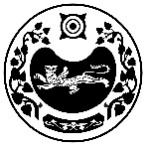 П Р И К А ЗУправление имущественных отношений администрации Усть-Абаканского района Республики Хакасияот                                 №         р.п. Усть-АбаканОб утверждении форм проверочных листов, применяемых при проведенииконтрольных мероприятий в рамках осуществления муниципального земельного контроля на территории муниципального образованияУсть-Абаканский район за исключением р.п.Усть-АбаканВ соответствии с частью 1 статьи 53 Федерального закона от 31.07.2020 № 248-ФЗ «О государственном контроле (надзоре) и муниципальном контроле в Российской Федерации», Постановлением Правительства Российской Федерации от 27.10.2021            № 1844 «Об утверждении требований к разработке, содержанию, общественному обсуждению проектов форм проверочных листов, утверждению, применению, актуализации форм проверочных листов, а также случаев обязательного применения проверочных листов»
ПРИКАЗЫВАЮ:Утвердить форму поверочного листа (списка контрольных вопросов), применяемого при осуществлении муниципального земельного контроля (приложение). Управлению имущественных отношений администрации Усть-Абаканского района Республики Хакасия обеспечить опубликование формы проверочного листа на официальном сайте Усть-Абаканского района https://ust-abakan.ru/.Должностным лицам, уполномоченным на осуществление муниципального земельного контроля, применять форму проверочного листа при проведении планового рейдового осмотра, плановой выездной проверки.4.	Контроль исполнения настоящего Приказа возложить на заместителя руководителя Управления имущественных отношений администрации Усть-Абаканского района К.Ю. Козлову.5.	Настоящий приказ вступает в силу с 01.03.2022 года.Руководитель Управленияимущественных отношенийадминистрации Усть-Абаканского района					       Н.И. МакшинаПриложение к Приказу Управленияимущественных отношенийадминистрации Усть-Абаканского районаот __________№___________ФОРМА ПРОВЕРОЧНОГО ЛИСТА(СПИСКА КОНТРОЛЬНЫХ ВОПРОСОВ), ПРИМЕНЯЕМОГОПРИ ОСУЩЕСТВЛЕНИИ МУНИЦИПАЛЬНОГОЗЕМЕЛЬНОГО КОНТРОЛЯ(наименование контрольного (надзорного) органа)МУНИЦИПАЛЬНЫЙ ЗЕМЕЛЬНЫЙ КОНТРОЛЬ(вид муниципального контроля)Объект муниципального контроля, в отношении которого проводится контрольное (надзорное) мероприятие__________________________________________________________________________________________________________________________________Фамилия, имя, отчество (при наличии) гражданина или индивидуального предпринимателя, его идентификационный номер налогоплательщика и (или) основной государственный регистрационный номер индивидуального предпринимателя, адрес регистрации гражданина или индивидуального предпринимателя, наименование юридического лица, его идентификационный номер налогоплательщика и (или) основной государственный регистрационный номер, адрес юридического лица (его филиалов, представительств, обособленных структурных подразделений), являющихся контролируемыми лицами_____________________________________________________________________________________________________________________________________________________________________________________________________________Место (места) проведения контрольного (надзорного) мероприятия с заполнением проверочного листа_______________________________________________________________________________________________________________________________________Реквизиты решения контрольного (надзорного) органа о проведении контрольного (надзорного) мероприятия, подписанного уполномоченным должностным лицом контрольного (надзорного) органа___________________________________________________________________________________________________________________________(номер, дата приказа о проведении плановой поверки юридического лица, индивидуального предпринимателя, гражданина)Форма проверочного листа утверждена приказом Управления имущественных отношений администрации Усть-Абаканского района от ______________ №___________Должность, фамилия и инициалы должностного лица Управления имущественных отношений администрации Усть-Абаканского района, проводящего плановую проверку и заполняющего проверочный лист______________________________________________Перечень вопросов, отражающих содержание обязательных требований, ответы на которые однозначно свидетельствую о соблюдении или несоблюдении юридическим лицом, индивидуальным предпринимателем, гражданином обязательных требований, составляющих предмет проверки."__" ________ 20__ г.  (указывается дата     заполнения проверочного листа)______________________________  _____________    _______________________________    (должность лица, заполнившего            (подпись)                (фамилия, имя, отчество (при              проверочный лист)                                                         наличии) лица, заполнившего                                                                                                                 проверочный лист)РОССИЯ ФЕДЕРАЦИЯЗЫХАКАС РЕСПУБЛИКАЗЫАFБАН ПИЛТIРIАЙМАFЫНЫH УСТАF-ПАСТААРОССИЙСКАЯ ФЕДЕРАЦИЯРЕСПУБЛИКА ХАКАСИЯАДМИНИСТРАЦИЯУСТЬ-АБАКАНСКОГО РАЙОНАQR-код, обеспечивающий переход на страницу в информационно- телекоммуникационной сети «Интернет», содержащую запись единого реестра контрольных (надзорных) мероприятий о профилактическом мероприятии, контрольном (надзорном) мероприятии в едином реестре контрольных (надзорных) мероприятий, в рамках которого составлен соответствующий документN п/пВопросы, отражающие содержание обязательных требованийРеквизиты нормативных правовых актов, с указанием их структурных единиц, которыми установлены обязательные требованияОтветы на вопросыОтветы на вопросыОтветы на вопросыПримечаниеN п/пВопросы, отражающие содержание обязательных требованийРеквизиты нормативных правовых актов, с указанием их структурных единиц, которыми установлены обязательные требованияДаНетНе применимо1Используется ли проверяемым юридическим лицом, индивидуальным предпринимателем или гражданином земельный участок в соответствии с установленным целевым назначением и (или) видом разрешенного использования?Пункт 2 статьи 7, статья 42 Земельного кодекса Российской Федерации <1>2Имеются ли у проверяемого юридического лица, индивидуального предпринимателя или гражданина права, предусмотренные законодательством Российской Федерации, на используемый земельный участок (используемые земельные участки, части земельных участков)?Пункт 1 статьи 25 Земельного кодекса Российской Федерации3Зарегистрированы ли права либо обременение на используемый земельный участок (используемые земельные участки, часть земельного участка) в порядке, установленном Федеральным законом от 13 июля 2015 г. N 218-ФЗ "О государственной регистрации недвижимости"?Пункт 1 статьи 26 Земельного кодекса Российской Федерации, статья 8.1 Гражданского кодекса Российской Федерации <2>4Соответствует ли площадь используемого проверяемым юридическим лицом, индивидуальным предпринимателем или гражданином земельного участка площади земельного участка, указанной в правоустанавливающих документах?Пункт 1 статьи 25, пункт 1 статьи 26 Земельного кодекса Российской Федерации5Соответствует ли положение поворотных точек границ земельного участка, используемого проверяемым юридическим лицом, индивидуальным предпринимателем, или гражданином сведениям о положении точек границ земельного участка, указанным в Едином государственном реестре недвижимости?Пункт 3 статьи 6, пункт 1 статьи 25 Земельного кодекса Российской Федерации6В случаях если использование земельного участка (земельных участков), находящегося в государственной или муниципальной собственности, на основании разрешения на использование земель или земельных участков привело к порче либо уничтожению плодородного слоя почвы в границах таких земель или земельных участков, приведены ли земли или земельные участки в состояние, пригодное для использования в соответствии с разрешенным использованием?Пункт 5 статьи 13, подпункт 1 статьи 39.35 Земельного кодекса Российской Федерации7В случае если действие сервитута прекращено, исполнена ли проверяемым юридическим лицом, индивидуальным предпринимателем или гражданином, в отношении которого установлен сервитут, обязанность привести земельный участок в состояние, пригодное для использования, в соответствии с разрешенным использованием?Пункт 5 статьи 13, подпункт 9 пункта 1 статьи 39.25 Земельного кодекса Российской Федерации8Выполнена ли проверяемым юридическим лицом (за исключением органа государственной власти, органа местного самоуправления, государственного и муниципального учреждения (бюджетного, казенного, автономного), казенного предприятия, центра исторического наследия президента Российской Федерации, прекратившего исполнение своих полномочий) обязанность переоформить право постоянного (бессрочного) пользования земельным участком (земельными участками) на право аренды земельного участка (земельных участков) или приобрести земельный участок (земельные участки) в собственность?Пункт 2 статьи 3 Федерального закона от 25 октября 2001 г. N 137-ФЗ "О введении в действие Земельного кодекса Российской Федерации" <3>9Соблюдено ли требование об обязательности использования (освоения) земельного участка в сроки, установленные законодательством?Статья 42 Земельного кодекса Российской Федерации, статья 284 Гражданского кодекса Российской Федерации, пункт 2 статьи 45 Земельного кодекса Российской Федерации, пункт 7 части 2 статьи 19 Федерального закона от 15 апреля 1998 г. N 66-ФЗ "О садоводческих, огороднических и дачных некоммерческих объединениях граждан" <4>